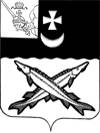 АДМИНИСТРАЦИЯ БЕЛОЗЕРСКОГО  МУНИЦИПАЛЬНОГО  РАЙОНА ВОЛОГОДСКОЙ ОБЛАСТИП О С Т А Н О В Л Е Н И ЕОт 12.02.2020 № 83О внесении изменений  в постановление администрации района от 11.10.2017 №431 В соответствии с Федеральным законом от 27.12.2019 № 472-ФЗ «О внесении изменений в Градостроительный кодекс Российской Федерации и отдельные законодательные акты Российской Федерации», ПОСТАНОВЛЯЮ:1. Внести в Административный регламент по предоставлению муниципальной услуги по выдаче градостроительного плана земельного участка, утвержденный постановлением администрации Белозерского муниципального района от 11.10.2017 №431  (с последующими изменениями и дополнениями) следующие изменения:1.1. В разделе II «Стандарт предоставления муниципальной услуги»:1.1.1. Пункт 2.5  изложить в следующей редакции:«2.5. Срок предоставления муниципальной услуги составляет  четырнадцать рабочих дней со дня поступления заявления и прилагаемых документов в Уполномоченный орган.1.2. В приложении 2 «Блок-схема последовательности административных процедур при предоставлении муниципальной услуги по выдаче градостроительного плана земельного участка» слова «не более 18 рабочих дней» заменить словами «не более 11 рабочих дней».2.   Настоящее постановление подлежит опубликованию в районной газете «Белозерье» и размещению на официальном сайте Белозерского муниципального района в информационно-телекоммуникационной сети «Интернет».Руководитель администрации района:				Д.А. Соловьев